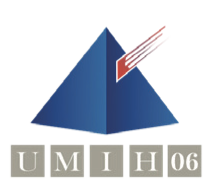 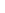 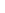 Horaires de travailMatinAprès-midiLundiMardiMercrediJeudiVendrediSamediDimanche